312/2GEOGRAPHYPaper 2JULY/AUGUST, 2018MOKASA- II JOINT EXAMINATIONKenya Certificate of Secondary Education312/2Paper 2GEOGRAPHYSECTION AAnswer all the questions in this section.1.	(a)	What  is dependency ratio		                                               	(2marks)	(b)	The table below shows population of four counties in Rift Valley Kenya in 			2009		Calculate the population density of Nakuru			(3marks)2. 	The sketch map below shows the Great Lakes and St. Lawrence Seaway. Use it to                  answer question (a)       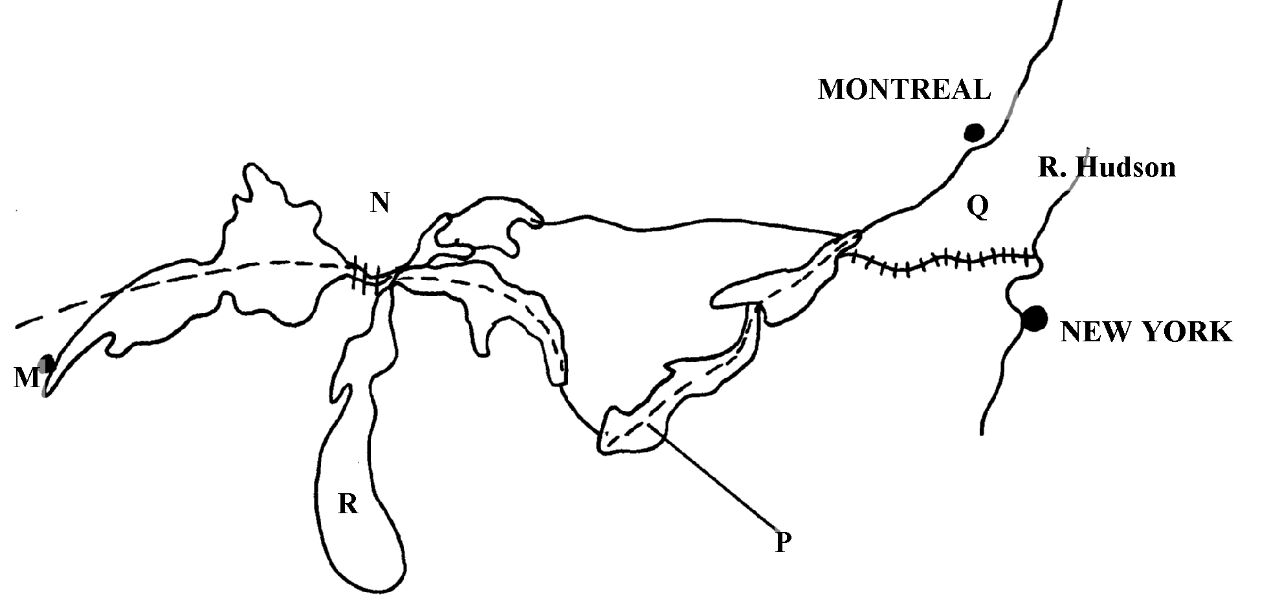  	(a)	Name:		(i)	The lake marked R.						(1 mark)		(ii)	The canal marked N.					          	(1 mark)		(iii)	The port marked M.						(1 mark) 	(b)  	Give two reasons for the tremendous increase in the use of motor cycle in 			Kenya               								(2marks) 3.	(a) 	State two challenges that face geothermal power generation in Kenya                         											(2marks)	(b)	Give three causes of energy crisis in the world.  			(3marks)                                                             4.	(a)	Identify  three features of horticultural farming in the Netherlands                       											(3marks)	(b)	State two climatic conditions that favours dairy farming in Denmark	                											(3marks)5.	(a)	Differentiate between heavy manufacturing industries and light 				manufacturing industries      					(2marks)     	(b) 	Give three similarities of tourism between Kenya and Switzerland.													(3marks)                             SECTION BAnswer question 6 and any other two questions from this section.	6.     	Table below shows the value of the leading import crops by value (Kshs million) 	from Kenya between 2011 and 2015 Source: Kenya Economic Survey, 2016 	(a)   	(i)   	Using a scale of 1cm to represent 1 million Kenya Shillings, draw a 				comparative bar graph to represent the data shown.	(8marks)                               		(ii)   	Give two disadvantages of using a comparative bar graph in 					representing information       					(2marks)    	(b)  	State three physical conditions that favour coffee growing in Kenya.                         											(3marks) 	(c)   	Explain four problems facing coffee   farming in Kenya.  		(8marks)                                                               	(d)  	Compare coffee farming in Kenya and Brazil under the following sub –				headings;Labour     							(2marks)                                                                                                                     Soils       								(2marks)       7.     	(a)   	(i)      	What is mining    						(2marks)                                                                                                                  	(ii)  	State three ways in which minerals may occur   		(3marks)                                                                  	(b)    	(i)   	Apart from solution method ,give two other underground mining 				methods             						(2marks)     (ii)  	Describe solution method of mining          				(4marks)   (c)   	Study the map of East Africa below showing the distribution of minerals.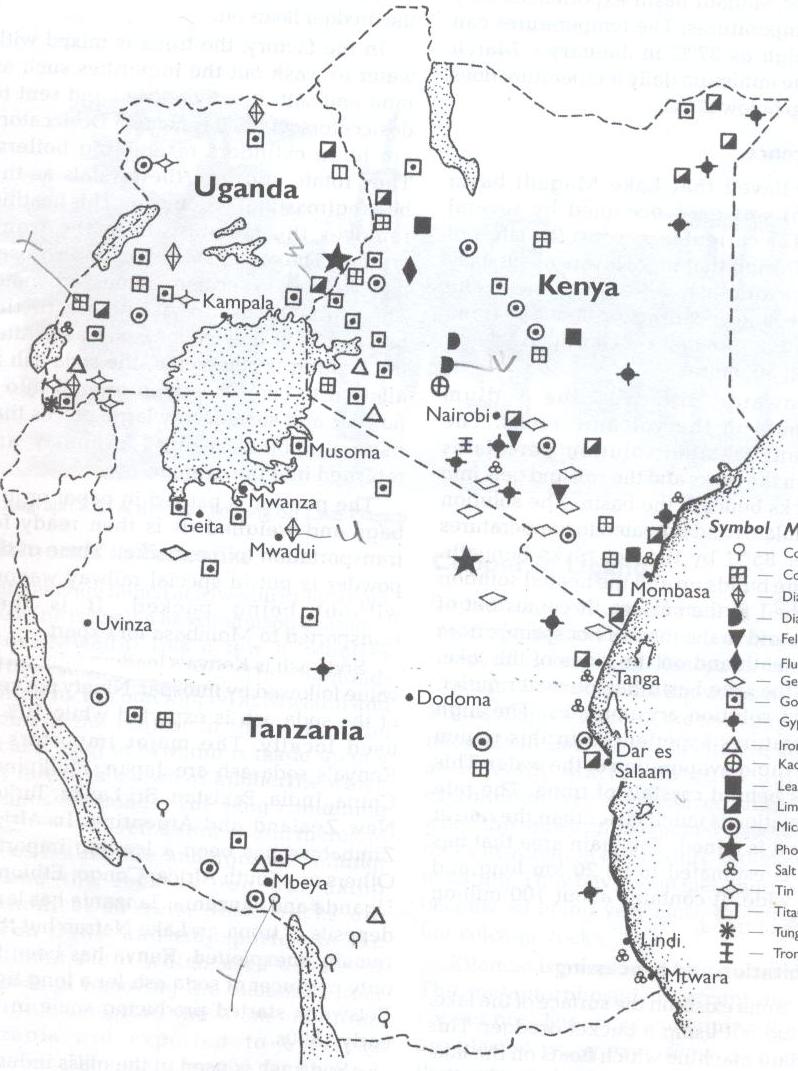 	(i)   	Name the mineral mined in the areas marked X, Y and Z.      												(3marks)                                                                                        	(ii)   	State three problems facing soda ash mining at Lake Magadi in Kenya                                  										(3marks)  	(iii)   	Form four students in your school carried out a field study on a 			derelict land. State two observations they are likely to make     												(2marks)  (d)  	Describe the stages of processing diamond in South Africa      	(6marks)                                             8.    	(a)   	State four problems experienced by fishermen while fishing in lake Victoria.                  											(4marks)(b) 	The map below shows one of the fishing grounds in the world.  Use it to 		answer the questions that follow. 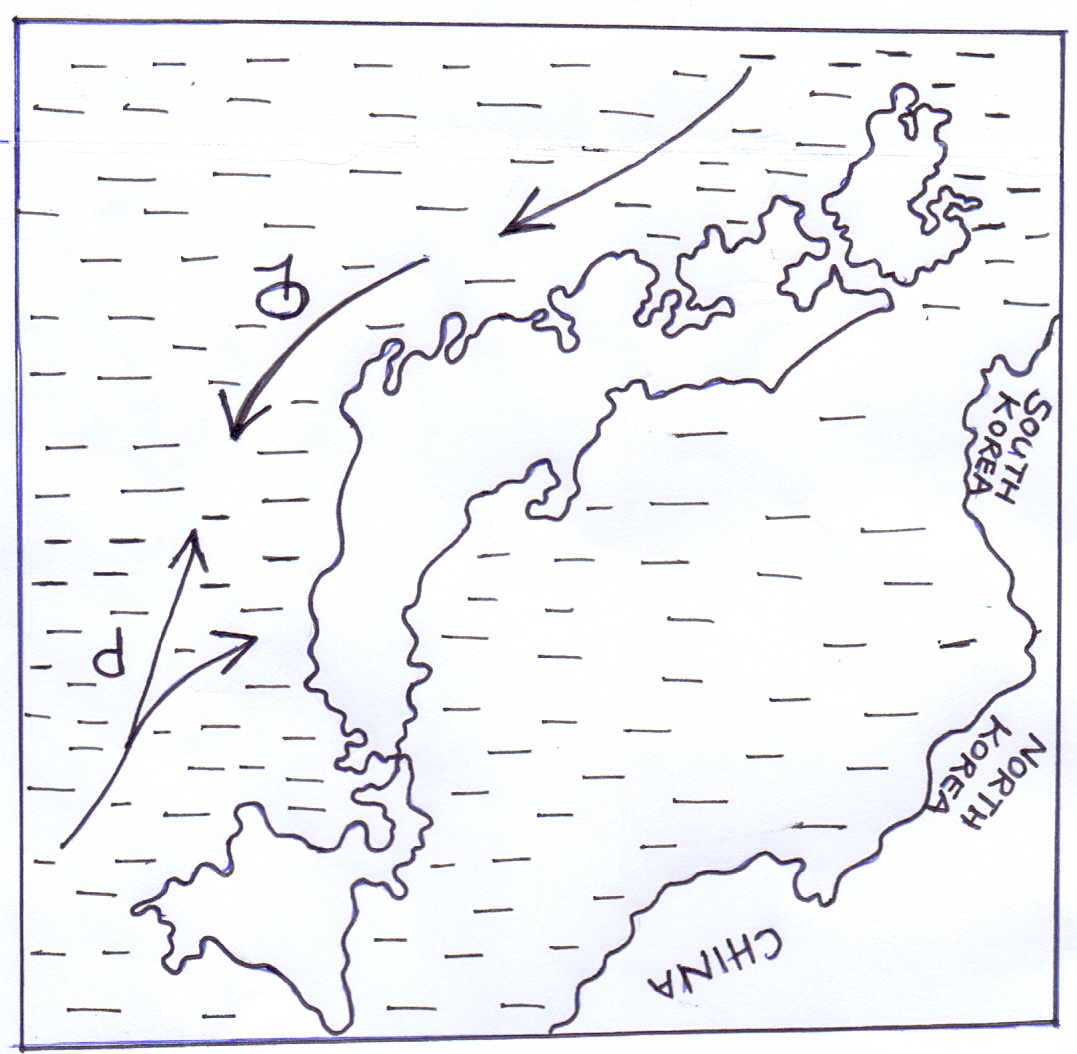 	(i)  	Identify the fishing ground.    				(1mark)                                                                                                         	(ii) 	Identify the ocean currents marked P and Q.       		(2marks)                                                                     	(c) 	Apart from ocean currents explain four physical factors favoring fishing in 			the above named fishing ground.    					(8marks)                                                                                                                                                  	(d)  	(i)  	State four ways in which the government should conserve fisheries.                                  											(4marks)        		(ii)  Give two traditional methods of fish preservation in Kenya.	(2marks)                                               9   	(a)     	Differentiate between visible and invisible trade.  		(2marks)                                                                            	(b)        (i) 	Identify two types of internal trade.       			(2marks)                                                                                      	(ii)   	Give four factors promoting international trade in Kenya 												(4marks)                                            	(iii) 	Identify four ways through which Kenya Government promotes 			internal trade 						(4marks)            (c)    	(i)  	State four objectives of COMESA.				(4marks)                                                                                                	(ii) 	Identify three problems facing ECOWAS.    		(3marks)                                                                        (d)    	Explain how the future of international trade in Kenya can be improved                  										(6marks)10   	(a)     	Name two non governmental organizations that deals with environmental 			management and conservation in Kenya.				(2marks)                                                                                                                                           	(b) 	State four causes of land pollution in Kenya.    			(4marks)                                                                                     	(c) 	Give reasons why water resources should be managed and conserved.                                     											(6marks)	(d) 	Your class intends to carry out a field study on water pollution in the nearby 			river. 		(i)  	Give two methods of data collection they are likely to use during the 				study.                           						(2marks)		(ii)  	State three follow up activities they may undertake after the field 				study.                                					(3marks)		(iii) 	Give three recommendations the students can make to be put in place 				to control pollution of rivers.   				(3marks)                                                                                                                                                                 	(e)   	Identify ways in which  floods can be managed in Kenya.       	  (5marks) CountyTotal populationTotal land area  (km² )Bomet693,5583337.10Nakuru528,0541479.10Kericho1,623,2822543.40CROP/YEARUnmilled wheatMaizeRiceWheat flour2011698946641968180201275153342261963620135577229210423720146099141721811682015675446473659200